2008- Message- OL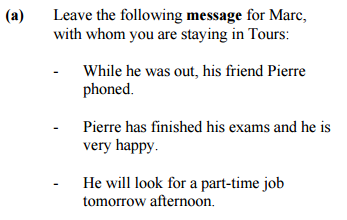 lundi, 12 heuresCher Luc,Je te laisse ce petit mot pour te dire que quand tu as quitté la maison, ton ami a téléphoné. C’était à neuf heures.Il a fini ses examens. Il est très content.Il va chercher un petit boulot demain après-midi. Il espère travailler dans un restaurant.À bientôt,Pierre.